National Investment Center for Seniors Housing & Care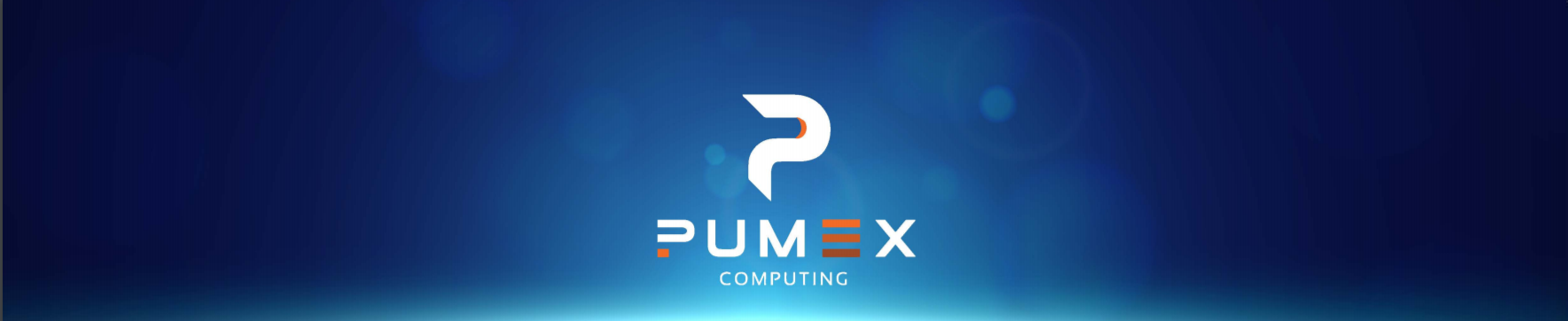 Salesforce CommunitiesCase Study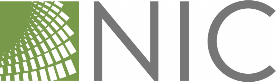 About the National Investment Center for Seniors Housing & Care (NIC)The National Investment Center for Seniors Housing & Care (NIC) is a nonprofit whose mission is to support access and choice for America’s seniors by providing data, analytics, and connections that bring together investors and providers. NIC’s events provide networking opportunities between capital seekers and capital providers, as well as other personnel within the senior housing and care ecosystem, allowing attendees to get a pulse on the industry, facilitate networking, and enable industry collaboration.Executive SummaryPumex engaged NIC as a Salesforce partner to provide them with additional functionality for their members within their Salesforce.com Communities instance. This would ultimately enhance the user experience of their members and provide NIC with a single source of data to analyze its member behavior on Salesforce Communities. Current and Future Results